1848-49 BINGÓ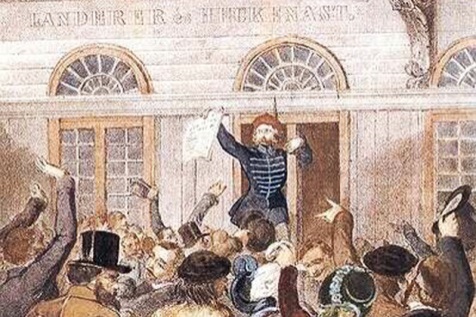 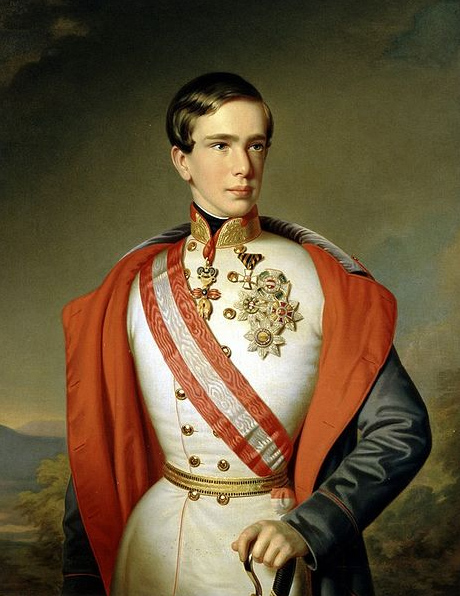 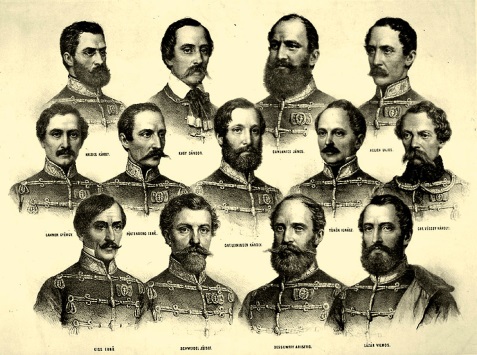 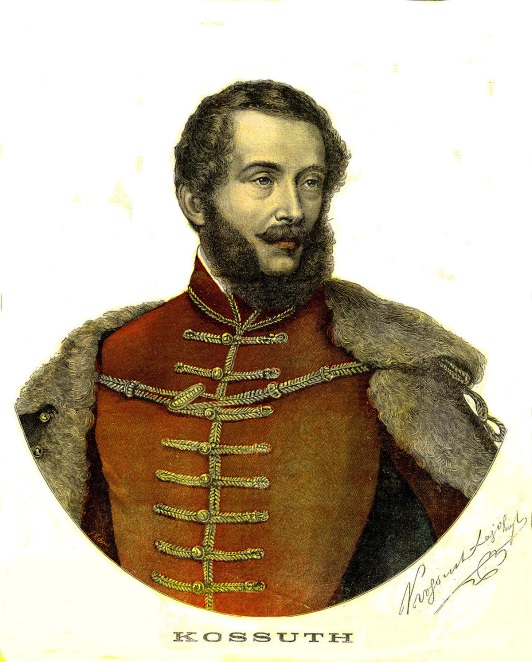 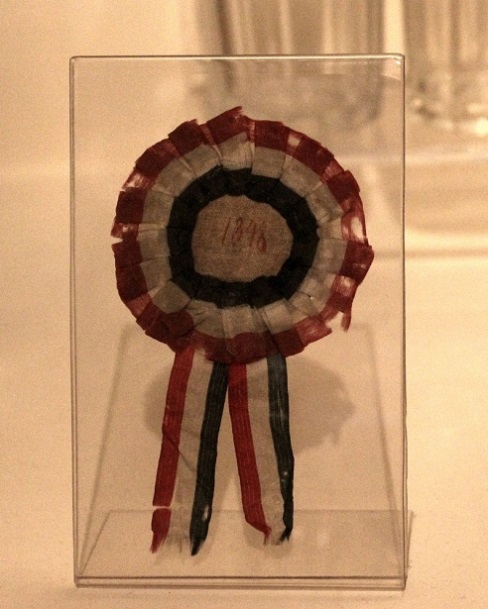 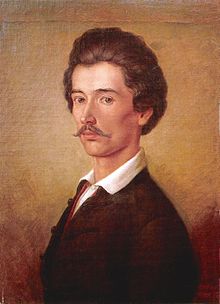 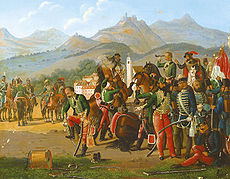 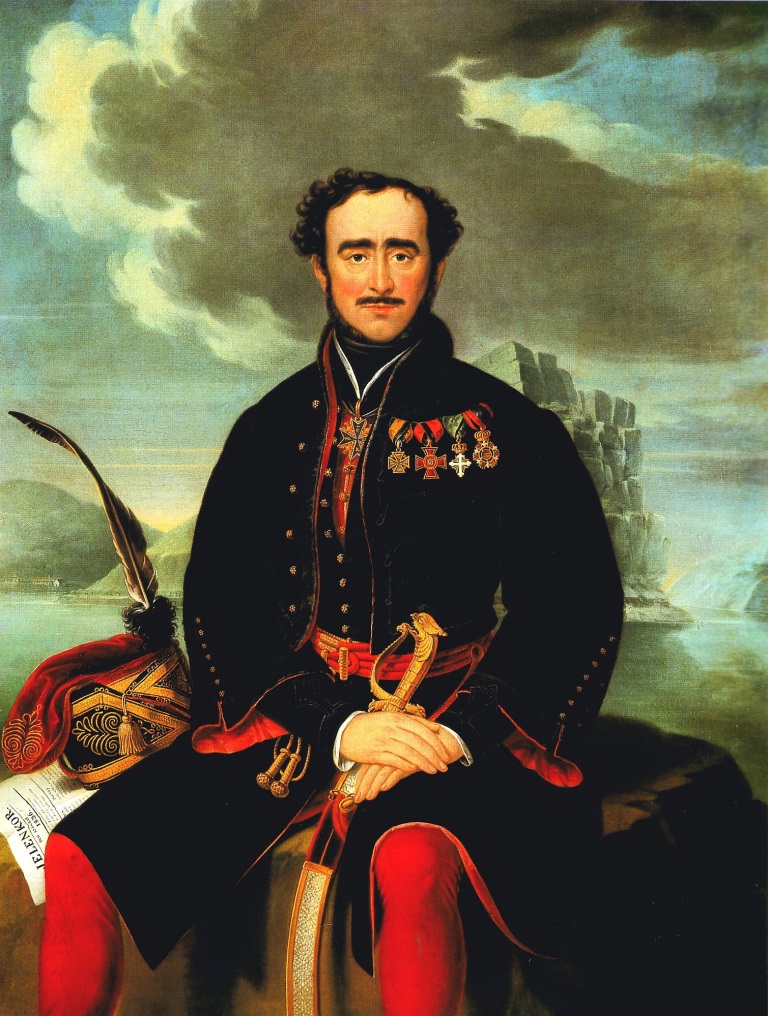 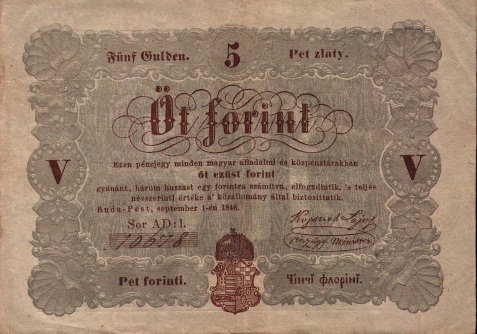 